
Important: Please complete the form in capital letters and attached recent photos.  
Important: Please complete the form in capital letters and attached recent photos.  

Couple’s Details
Couple’s Wedding Details
Wedding date should be set 9 months after the completion of the Marriage Preparation Course. 
Declaration by Wedding Couple

       We declare that all information furnished above is true, accurate and complete.

For the Wedding Couple Acknowledgement

Please be assured that all information shared will be kept private and confidential.In line with the Personal Data Protection Act 2012, by submitting this form, we hereby give our consent to Cornerstone Community Church (‘CSCC’) to collect, use and disclose our personal data for the purpose of processing our wedding application, coordinating our wedding as well as notifying and contacting us with regards to wedding related matters via calls, text messages, emails and post. We are aware that we may update the personal data and / or withdraw the consent provided by us at any time by contacting family@cscc.org.sg.

In the course, photographs/videos/interviews of participants could be taken/conducted by the CSCC or parties appointed by CSCC for the purpose of course publicity, either on CSCC’s official publication/website, social media platforms or any third party’s publication/website/social media platforms approved by CSCC.Should you prefer to be excluded, you may do so in writing to family@cscc.org.sg before the commencement of the course.
We need to attend all sessions, PREP workshop and complete all assignments.We are aware that the course fees are non - refundable.In the event, a retreat takes place we are aware that we will not be rooming together. 
Same gender rooming will be assigned by the FLM administrator. Full attendance required to be eligible for the MSF rebate of $140/couple. *For Singaporeans & PR onlyWe understand that it is church policy that couples getting married in CSCC or solemnize by CSCC pastors will need to complete the compulsory Marriage Preparation Course at least 9 months ahead of our wedding date.We are aware that it is church policy that we must attend CSCC & be water baptised before the church will solemnize our marriage.We are aware of the church’s position that the pastors will not marry couples if either of them was previously divorced. It is our responsibility to file our Notice of Wedding online at least 30 days before our actual wedding date with the ROM.It is our responsibility to make all arrangements and secure a venue for our wedding.        We acknowledge all the above.
        We fully understand that to be married in this church, the above conditions need to be adhered to.
FOR CHURCH OFFICIAL USE ONLYBridegroom-to-be Details:Bridegroom-to-be Details:Bridegroom-to-be Details:Name (as in NRIC):Nationality: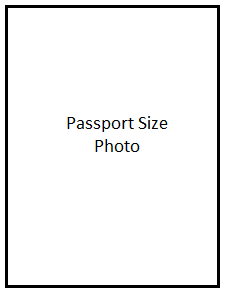 Nationality:Date of Birth:Age:Age:Education Level:Occupation:Occupation:Mobile:Email:Email:Hobbies / Interests: Hobbies / Interests: Hobbies / Interests: Cell Group Leader’s Name: Mobile:
Email:Mobile:
Email:Zone Leader’s Name:Mobile:
Email:Mobile:
Email:Cluster Leader Name:Mobile
Email:Mobile
Email:I have received Jesus Christ as 
my personal and Savior.
Yes / NoYear Born Again:Have you been water baptised?
Yes / NoDate of Baptism:Are you attending Cornerstone Community Church?Yes / NoIf No, please indicate your home church
How long have you been attending
Cornerstone Community Church? ___________ Years _______________ Months___________ Years _______________ MonthsHave you previously attended 
Marriage Preparation Course?Yes / NoIf yes, when? _______________
Has parental consent been obtained for your marriage? (Exodus 22:16-17 speaks of the father’s authority over the daughter)
Yes / NoYes / NoMarital Status:Single Divorced: Date of divorced _____________(DD/MM/YY)Annulled: Date of annulment ___________(DD/MM/YY)Widowed
Single Divorced: Date of divorced _____________(DD/MM/YY)Annulled: Date of annulment ___________(DD/MM/YY)Widowed
Cell Leader (or Zone Leader, if applicant is a Cell Leader) AcknowledgementCell Leader (or Zone Leader, if applicant is a Cell Leader) AcknowledgementCell Leader (or Zone Leader, if applicant is a Cell Leader) Acknowledgement

__________________________________Name and Signature by Cell / Zone Leader                                                                            Date:                                                                   


__________________________________Name and Signature by Cell / Zone Leader                                                                            Date:                                                                   


__________________________________Name and Signature by Cell / Zone Leader                                                                            Date:                                                                   
Bride-to-be Details:Bride-to-be Details:Bride-to-be Details:Name (as in NRIC):Nationality:Nationality:Date of Birth:Age:Age:Education Level:Occupation:Occupation:Mobile:Email:Email:Hobbies / Interests: Hobbies / Interests: Hobbies / Interests: Cell Group Leader’s Name: Mobile:
Email:Mobile:
Email:Zone Leader’s Name:Mobile:
Email:Mobile:
Email:Cluster Leader Name:Mobile
Email:Mobile
Email:I have received Jesus Christ as 
my personal and Savior.
Yes / NoYear Born Again:Have you been water baptised?
Yes / NoDate of Baptism:Are you attending Cornerstone Community Church?Yes / NoIf No, please indicate your home church
How long have you been attending
Cornerstone Community Church? ___________ Years _______________ Months___________ Years _______________ MonthsHave you previously attended 
Marriage Preparation Course?Yes / NoIf yes, when? _______________Has parental consent been obtained for your marriage? (Exodus 22:16-17 speaks of the father’s authority over the daughter)
Yes / NoYes / NoMarital Status:Single Divorced: Date of divorced _____________(DD/MM/YY)Annulled: Date of annulment ___________(DD/MM/YY)Widowed
Single Divorced: Date of divorced _____________(DD/MM/YY)Annulled: Date of annulment ___________(DD/MM/YY)Widowed
Cell Leader (or Zone Leader, if applicant is a Cell Leader) AcknowledgementCell Leader (or Zone Leader, if applicant is a Cell Leader) AcknowledgementCell Leader (or Zone Leader, if applicant is a Cell Leader) Acknowledgement

__________________________________Name and Signature by Cell / Zone Leader                                                                            Date:                                                                   


__________________________________Name and Signature by Cell / Zone Leader                                                                            Date:                                                                   


__________________________________Name and Signature by Cell / Zone Leader                                                                            Date:                                                                   

How did the both of you meet? ChurchFriendsOnline dating Others: ___________________

How long have you known each other?

How long have you both been dating?
Date of wedding & time: _____DD_____MM_____YY  & ____ AM / PMConfirmed / Not yet confirmedProposed location of the wedding ceremony:____________________________________________Confirmed / Not yet confirmedName and Signature by Bridegroom-to-be
Date:Name and Signature by Bride-to-be
Date:
 Pastoral Follow-UpRemarks:Follow-up of Cell Leaders / Referral Outcome (if any):Assigned leaders / deacons / pastors are to complete and submit the Pre-Marriage Feedback Form to the Family Life Administrator at family@cscc.org.sg
